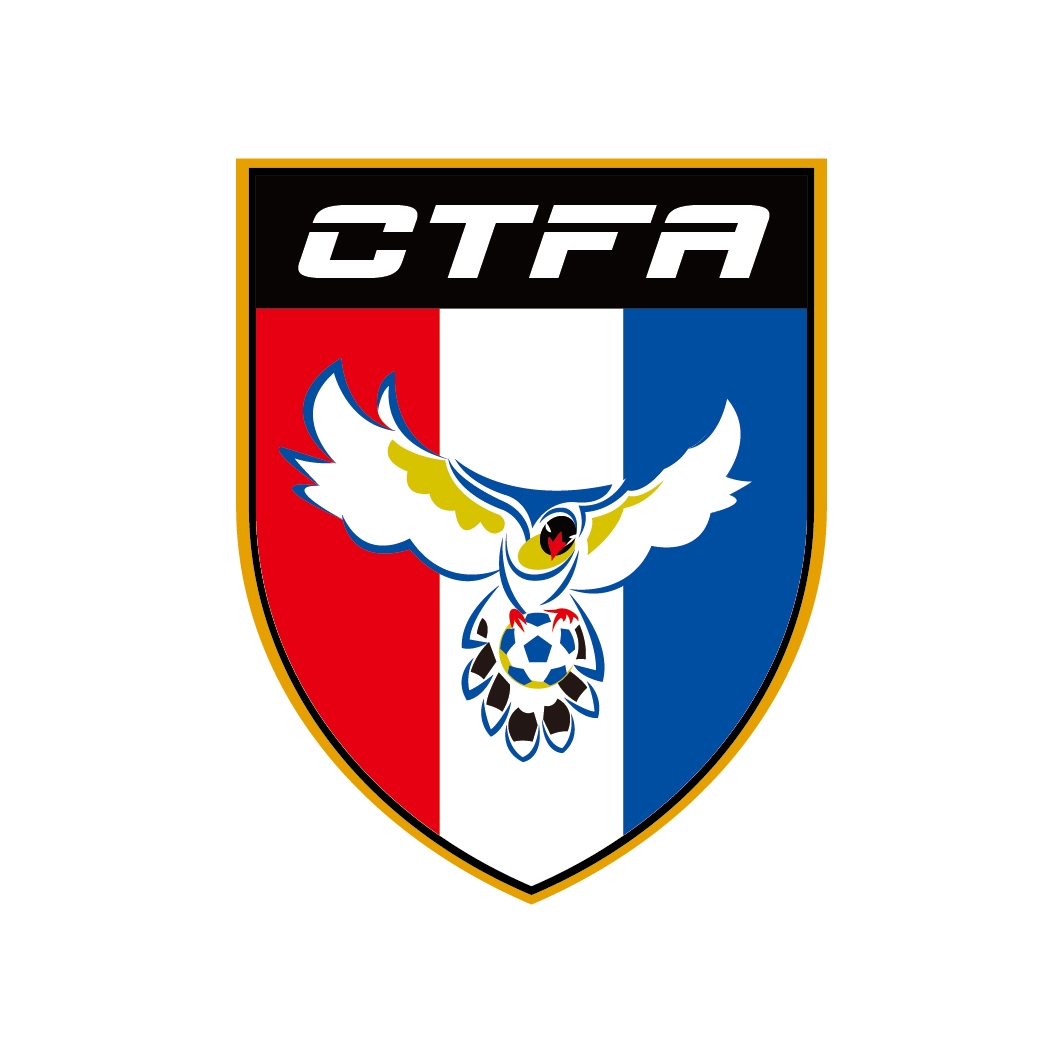 電話（02）2596-1185   台北市大同區昌吉街55號2樓      中華民國足球協會     傳真（02） 2595-1594   http://www.ctfa.com.tw                                        E-mail:ctfa12345@yahoo.com.tw___________________________________________________________________________________________________球員轉隊同意書申請人：身分證字號：隸屬球隊：轉出日期：事由：教練/領隊簽名：轉入球隊：轉入日期：教練/領隊簽名：